COMUNE DI TAVOLETO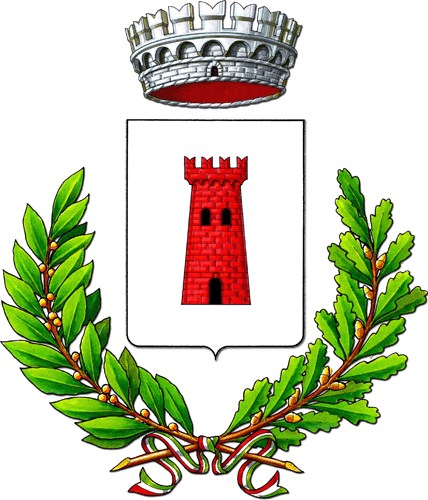 Provincia di PESARO e URBINOTRASPORTO SCOLASTICO ANNO 2021/2022    Anche quest’anno, l’Amministrazione di Tavoleto particolarmente attenta alla gestione dei servizi per la scuola intende proseguire sulla politica di riorganizzazione del trasporto degli alunni residenti già avviato da tempo, adeguando di fatto lo stesso alla effettiva domanda scolastica, con conseguente utilizzo di mezzi ad essa dimensionati, cosiddetto “trasporto agile”. 	Il tutto per favorire e contenere la tariffa per i fruitori del servizio e a garanzia di un minor impatto ambientale.Conformemente al Regolamento Comunale vigente, il trasporto per plesso di Tavoleto verrà garantito solo agli alunni situati ad una distanza dallo stesso, superiore a 500 metri.Eventuali richieste per distanze inferiori dovranno essere inoltrate e comprovate da evidenti ragioni di carattere di eccezionale gravità e/o disagio.Si richiede ai genitori degli alunni iscritti al plesso scolastico di Tavoleto e al plesso dell’Istituto Anna Frank di Ca Lanciarino di compilare il modulo di iscrizione allegato alla presente in tutte le sue parti.L’iscrizione è assolutamente indispensabile al fine di programmare e prevedere il numero di adesioni al servizio di trasporto per l’anno scolastico 2021/2022.Al fine di agevolare il trasporto con mezzi propri da parte dei genitori, considerando il servizio di accompagnamento, in questa fase ancora una efficace soluzione al rischio di contagio, abbiamo reso più accessibile la salita e la discesa degli alunni oltre che la sosta in prossimità del plesso scolastico, grazie alla rinnovata viabilità tra Via Mazzini e Via Della Resistenza.In via del tutto eccezionale, come già detto anche al fine di garantire la sicurezza sanitaria del servizio con i nostri mezzi, l’Amministrazione garantirà a quelle famiglie che distano a più di 500 metri dal plesso scolastico e che provvederanno a proprie spese al trasporto dei propri ragazzi, un contributo forfettario su richiesta di euro 200,00 fino ad un chilometro dal plesso scolastico ed euro 300,00 per gli alunni che distano a distanze superiori.Tavoleto 04.08.2021                                                  L’Amministrazione Comunale 